30 июня 2018 года в Камышинском политехническом колледже прошло вручение главного документа о профессиональном образовании – дипломов специалистов среднего звена.Каждый выпуск оставляет в памяти педагогического коллектива неизгладимый след, потому что по-своему уникален.Этот год ознаменовался выпуском 329 новоиспеченных механизаторов сельского хозяйства, электриков, автомехаников, банкиров, бухгалтеров, программистов, документоведов, архивариусов, строителей, монтажников, технологов и организаторов общественного питания.Это наш первый большой выпуск, состоявшийся после реорганизации двух ведущих профессиональных образовательных организаций г. Камышина. Более половины выпускников имеют в дипломах только оценки «хорошо» и «отлично». В этом году колледж провожает во взрослую профессиональную жизнь 28 студентов, получивших диплом с отличием:Многие из выпускников являются победителями и активными участниками профессиональных олимпиад, конкурсов, соревнований, научных конференций различного уровня. Для большинства из них диплом специалиста – это путевка к поступлению в вуз, трудоустройство по любимой профессии, счастливый билет к личностному и профессиональному становлению.Чествуя победителей учебно-профессионального марафона длиною в 4 года, преподаватели колледжа уверенны, что очень скоро наших выпускников ждут новые достижения, новые рекорды.Победы – это всего лишь дело времени и регулярных тренировок. Диплом о среднем профессиональном образовании каждому из выпускников позволит выбрать свою индивидуальную траекторию профессионального роста. Важно, чтобы будущая профессиональная деятельность доставляла радость и удовлетворение от исполненного долга.Желаем, чтобы лучшие качества, которые приобрели  выпускники  благодаря педагогам колледжа, были преумножены по жизни и, даже спустя многие годы, с гордостью заявляли о себе, как о выпускнике  Камышинского политехнического колледжа. Ваши достижения – это наша гордость!Выражаем особую благодарность и признательность родителям, вложившим в своих чад огромный запас трудолюбия, добра, чуткости. Желаем Вам здоровья, семейного благополучия, процветания, оптимизма, большого человеческого тепла.Пресс-центр колледжа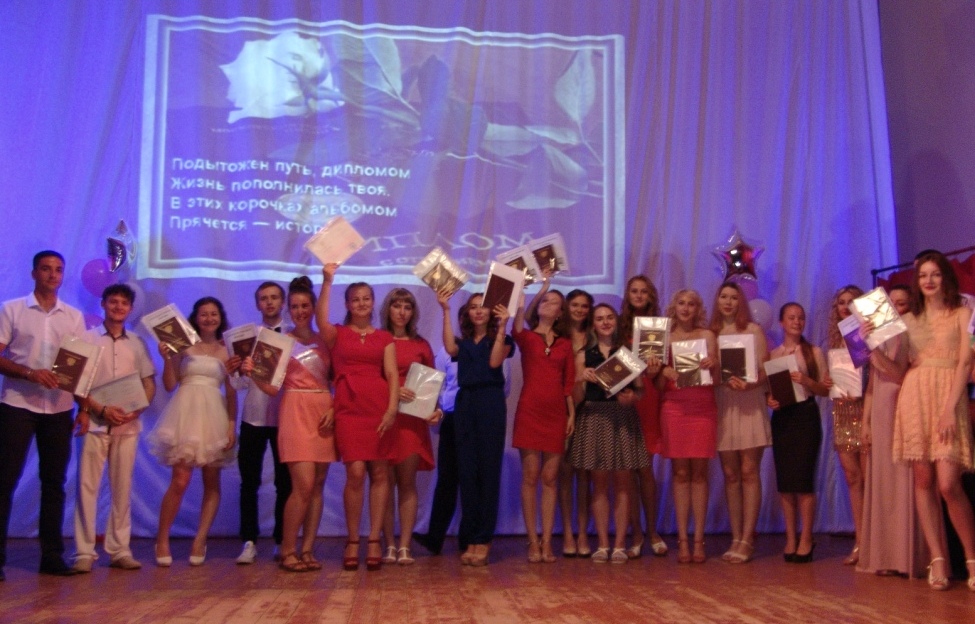 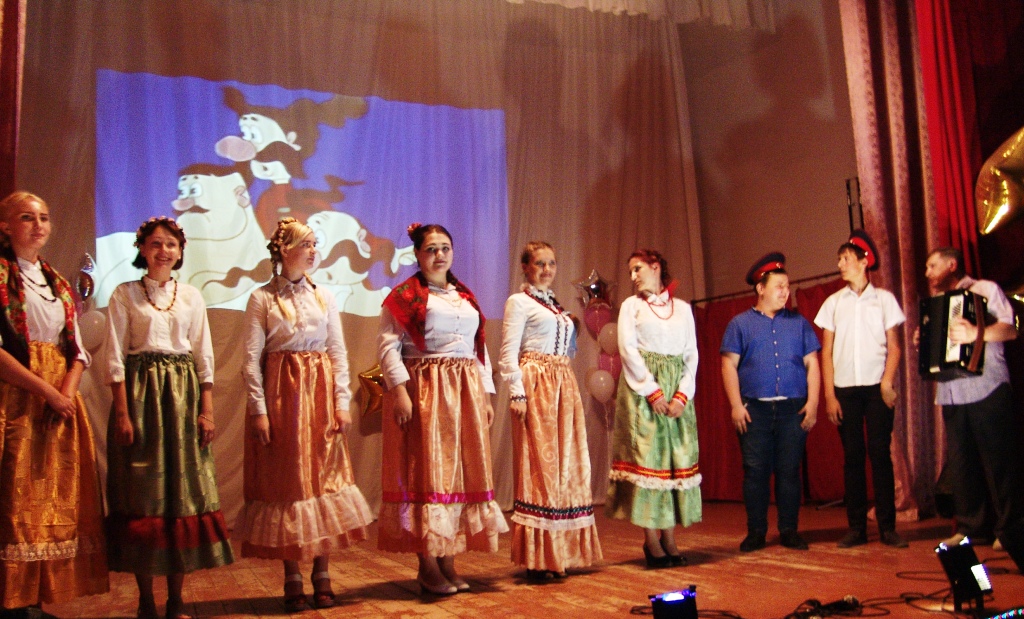 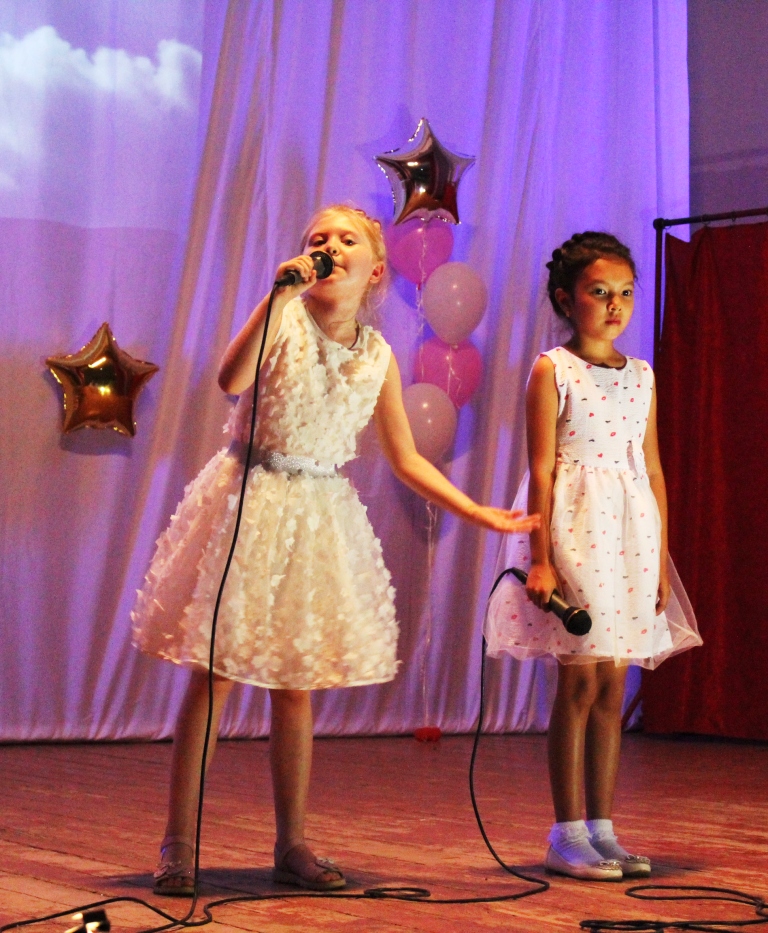 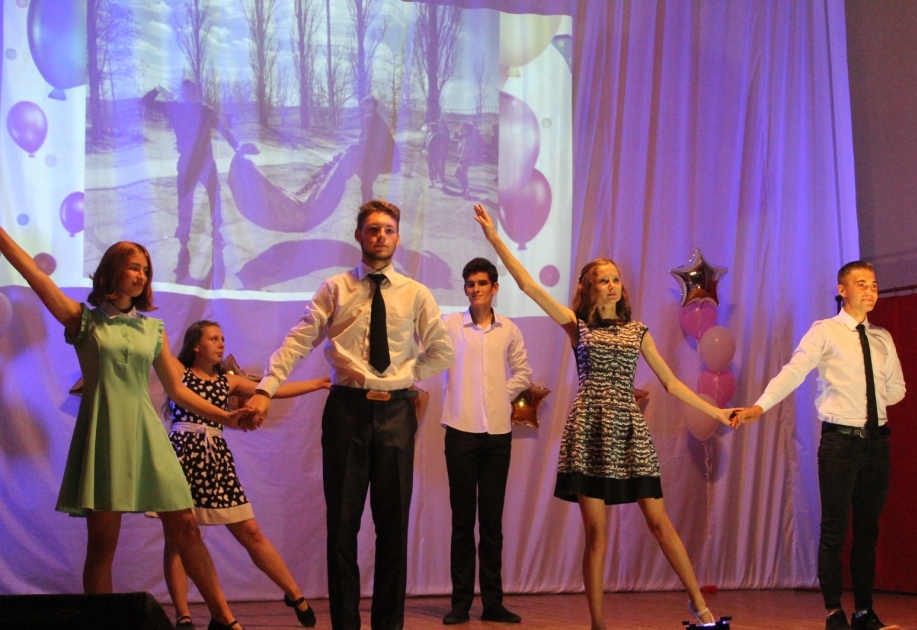 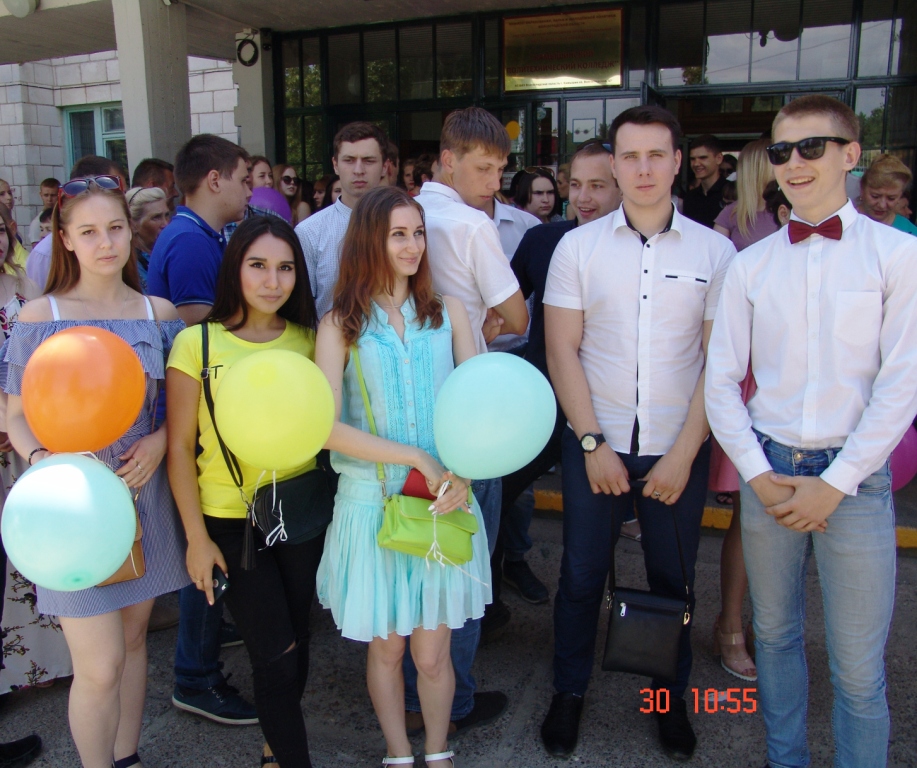 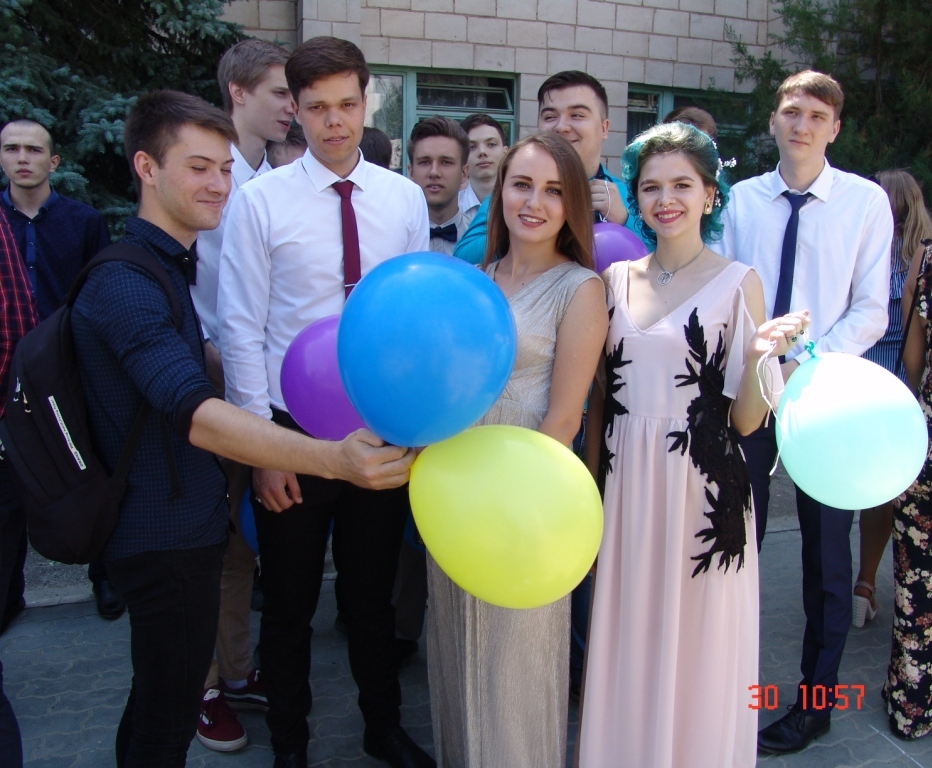 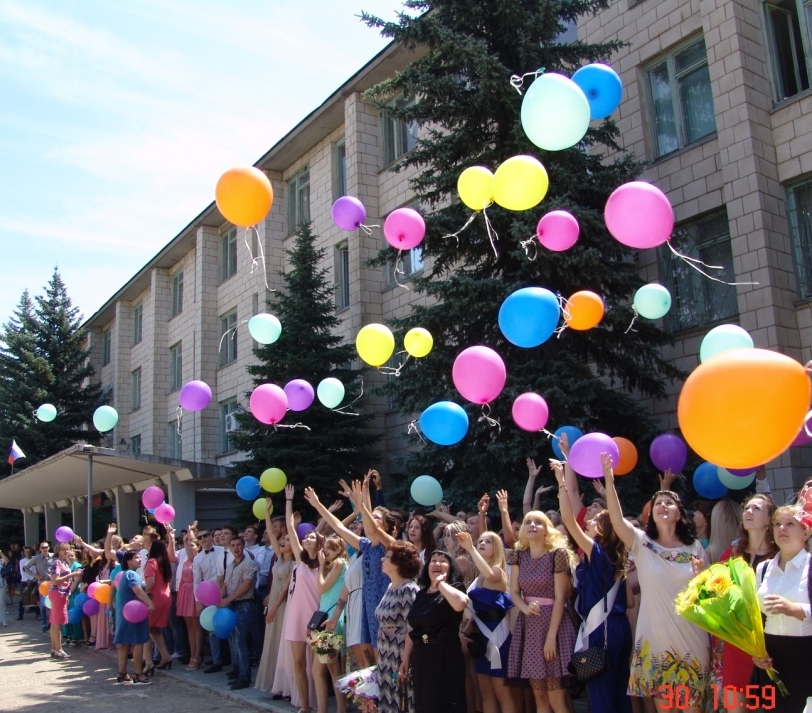 